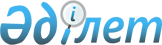 О внесении изменений в совместный приказ Министра сельского хозяйства Республики Казахстан от 25 декабря 2015 года № 7-1/1130 и Министра национальной экономики Республики Казахстан от 28 декабря 2015 года № 802 "Об утверждении критериев оценки степени риска и проверочных листов в области ветеринарии"Совместный приказ и.о. Министра сельского хозяйства Республики Казахстан от 26 августа 2022 года № 273 и Министра национальной экономики Республики Казахстан от 27 августа 2022 года № 61. Зарегистрирован в Министерстве юстиции Республики Казахстан 7 сентября 2022 года № 29447
      ПРИКАЗЫВАЕМ:
      1. Внести в совместный приказ Министра сельского хозяйства Республики Казахстан от 25 декабря 2015 года № 7-1/1130 и Министра национальной экономики Республики Казахстан от 28 декабря 2015 года № 802 "Об утверждении критериев оценки степени риска и проверочных листов в области ветеринарии" (зарегистрирован в Реестре государственной регистрации нормативных правовых актов № 12636) следующие изменения:
      преамбулу изложить в следующей редакции:
      "В соответствии с пунктом 3 статьи 141 и пунктом 1 статьи 143 Предпринимательского кодекса Республики Казахстан ПРИКАЗЫВАЕМ:";
      в критериях оценки степени риска в области ветеринарии, утвержденных указанным совместным приказом:
      пункт 1 изложить в следующей редакции:
      "1. Настоящие критерии оценки степени риска в области ветеринарии (далее – Критерии) разработаны в соответствии с пунктом 3 статьи 141 Предпринимательского кодекса Республики Казахстан и Правилами формирования государственными органами системы оценки рисков и формы проверочных листов, утвержденными приказом исполняющего обязанности Министра национальной экономики Республики Казахстан от 31 июля 2018 года № 3 (зарегистрирован в Реестре государственной регистрации нормативных правовых актов за № 17371), для отнесения субъектов (объектов) контроля и надзора к степеням риска и отбора субъектов (объектов) контроля и надзора при проведении профилактического контроля с посещением субъекта (объекта) контроля и надзора.";
      подпункт 9) пункта 3 изложить в следующей редакции:
      "9) грубое нарушение – нарушение требований, установленных законодательством Республики Казахстан в области ветеринарии, влекущие административную ответственность, предусмотренную Кодексом Республики Казахстан "Об административных правонарушениях", несоблюдение требований по обеспечению ветеринарно-санитарной безопасности, влекущие отравление людей и животных, а также несоблюдение требований к материально-техническому оснащению, отбору проб, не ведение ветеринарного учета и отчетности, непроведение идентификации сельскохозяйственных животных, наличие жалоб и обращений, а также нарушение требований Евразийского экономического союза в области ветеринарии.";
      приложения 11 и 12 к указанным критериям изложить в новой редакции согласно приложениям 1 и 2 к настоящему совместному приказу;
      приложения 12 и 13 к указанному совместному приказу изложить в новой редакции согласно приложениям 3 и 4 к настоящему совместному приказу.
      2. Комитету ветеринарного контроля и надзора Министерства сельского хозяйства Республики Казахстан в установленном законодательством порядке обеспечить:
      1) государственную регистрацию настоящего совместного приказа в Министерстве юстиции Республики Казахстан;
      2) размещение настоящего совместного приказа на интернет-ресурсе Министерства сельского хозяйства Республики Казахстан после его официального опубликования.
      3. Контроль за исполнением настоящего совместного приказа возложить на курирующего вице-министра сельского хозяйства Республики Казахстан.
      4. Настоящий совместный приказ вводится в действие по истечении десяти календарных дней после дня его первого официального опубликования.
      "СОГЛАСОВАН"Комитет по правовой статистикеи специальным учетамГенеральной прокуратурыРеспублики Казахстан Субъективные критерии в области ветеринарии в отношении государственных ветеринарных организаций, созданных местными исполнительными органами Субъективные критерии в области ветеринарии в отношении подразделений местных исполнительных органов областей, городов республиканского значения, столицы, осуществляющие деятельность в области ветеринарии Проверочный лист в области ветеринарии в отношении государственных ветеринарных организаций, созданных местными исполнительными органами
      Государственный орган, назначивший проверку______________________________________________________________________________________________________________________________________________Акт о назначении проверки/профилактического контроля и надзора с посещениемсубъекта (объекта) контроля и надзора______________________________________________________________________________________________________________________________________________(№, дата)Наименование субъекта (объекта) контроля и надзора_____________________________________________________________________________________________________________________________________________________________________________________________________________________(индивидуальный идентификационный номер, бизнес-идентификационный номерсубъекта (объекта) контроля и надзора)______________________________________________________________________________________________________________________________________________Адрес места нахождения _________________________________________________
      Должностное (ые) лицо (а)__________ _________ _______________________________________(должность) (подпись) (фамилия, имя, отчество (при его наличии))__________ _________ _______________________________________(должность) (подпись) (фамилия, имя, отчество (при его наличии))__________ _________ _______________________________________(должность) (подпись) (фамилия, имя, отчество (при его наличии))Руководитель субъекта контроля и надзора__________ _________ _______________________________________(должность) (подпись) (фамилия, имя, отчество (при его наличии)) Проверочный лист в области ветеринарии в отношении подразделений местных исполнительных органов областей, городов республиканского значения, столицы, осуществляющие деятельность в области ветеринарии
      Государственный орган, назначивший проверку__________________________________________________________________________________________________________________________________________________Акт о назначении проверки/профилактического контроля и надзорас посещением субъекта (объекта) контроля и надзора__________________________________________________________________________________________________________________________________________________(№, дата)Наименование субъекта (объекта) контроля и надзора___________________________________________________________________________________________________________________________________________________________________________________________________________________________(индивидуальный идентификационный номер, бизнес-идентификационный номерсубъекта (объекта) контроля и надзора)_________________________________________________________________________Адрес места нахождения__________________________________________________________________________________________________________________________________________________
      Должностное (ые) лицо (а)__________ _________ _______________________________________(должность) (подпись) (фамилия, имя, отчество (при его наличии))__________ _________ _______________________________________(должность) (подпись) (фамилия, имя, отчество (при его наличии))__________ _________ _______________________________________(должность) (подпись) (фамилия, имя, отчество (при его наличии))Руководитель субъекта контроля и надзора__________ _________ _______________________________________(должность) (подпись) (фамилия, имя, отчество (при его наличии))
					© 2012. РГП на ПХВ «Институт законодательства и правовой информации Республики Казахстан» Министерства юстиции Республики Казахстан
				
      Министр национальной экономикиРеспублики Казахстан

__________ А. Куантыров

      Исполняющий обязанностиМинистра сельского хозяйстваРеспублики Казахстан

__________ Р. Курманов
Приложение 1
к совместному приказу
Министра национальной экономики
Республики Казахстан
от 27 августа 2022 года № 61
и Исполняющий обязанности
Министра сельского хозяйства
Республики Казахстан
от 26 августа 2022 года № 273Приложение 11
к критериям оценки степени
риска в области ветеринарии
№
Критерии нарушения
Степень нарушения
1
2
3
Результаты мониторинга отчетности, представляемых субъектом контроля и надзора, проводимого территориальными подразделениями ведомства уполномоченного органа в области ветеринарии
Результаты мониторинга отчетности, представляемых субъектом контроля и надзора, проводимого территориальными подразделениями ведомства уполномоченного органа в области ветеринарии
Результаты мониторинга отчетности, представляемых субъектом контроля и надзора, проводимого территориальными подразделениями ведомства уполномоченного органа в области ветеринарии
1.
Непредставление отчета о наличии и расходовании биопрепаратов, полученных по государственному заказу
Грубое
2.
Непредставление отчета о болезнях животных
Грубое
Результаты предыдущих проверок и профилактического контроля и надзора с посещением субъектов (объектов) контроля и надзора (степень тяжести устанавливается при несоблюдении нижеперечисленных требований)
Результаты предыдущих проверок и профилактического контроля и надзора с посещением субъектов (объектов) контроля и надзора (степень тяжести устанавливается при несоблюдении нижеперечисленных требований)
Результаты предыдущих проверок и профилактического контроля и надзора с посещением субъектов (объектов) контроля и надзора (степень тяжести устанавливается при несоблюдении нижеперечисленных требований)
3.
Наличие актов, описей животных, подвергнутых вакцинации, аллергическим исследованиям, обработке с указанием их индивидуальных номеров, соответствующих сведениям в базе данных по идентификации сельскохозяйственных животных
Грубое
4.
Соблюдение требований к организациям по проведению идентификации сельскохозяйственных животных:
1) определяет место и время проведения идентификации сельскохозяйственных животных;
2) проводит идентификацию сельскохозяйственных животных;
3) присваивает животному индивидуальный номер;
4) осуществляет ведение базы данных (ввод данных в базу данных);
5) выдает владельцу животного ветеринарный паспорт
Грубое
5.
Соблюдение требований по отбору проб биологического материала и доставки их в ветеринарную лабораторию
Грубое
6.
Наличие учета выданных ветеринарных справок, копий и корешков, которые подлежат хранению в течение трех лет
Грубое
7.
Наличие минимального необходимого количества приборов и инструментов для проведения ветеринарных мероприятий против особо опасных и энзоотических болезней животных:
1) устройство фиксации животных для проведения ветеринарных мероприятий;
2) безыгольный инъектор;
3) термочемоданы;
4) аппарат для массовых прививок (металлический);
5) кутиметр;
6) порошкодаватель (для лекарств);
7) кольцо носовое для быка;
8) ножницы;
9) вата (не стерильная);
10) термометр ветеринарный
Грубое
8.
Наличие холодильника для хранения ветеринарных препаратов и термоемкости с хладагентом (размеры не более 100 x 100 x 200 сантиметров (далее – см)), а также металлический шкаф
Грубое
9.
Наличие специализированного складского помещения для хранения ветеринарных препаратов и обеспечения их безопасности в течение всего срока хранения
Грубое
10.
Наличие учета движения ветеринарных препаратов
Грубое
11.
Регулярное проведение контроля температуры и влажности помещений, а также уборка и обработка помещений
Грубое
12.
Наличие ведомостей о проведении идентификации сельскохозяйственных животных
Значительное
13.
Соблюдение требования по обеспеченности минимально необходимым перечнем атрибутов для проведения идентификации сельскохозяйственных животных:
1) аппарат для проведения холодного и горячего таврения;
2) аппарат для проведения биркования;
3) принтер для распечатывания самоклеющихся штрих-кодов;
4) сканер для считывания индивидуальных номеров животных;
5) сумка для приборов, инструментов и атрибутов
Значительное
14.
Наличие автомашин с дезинфекционными установками (емкость 500-600 литров)
Значительное
15.
Наличие петельных орудий для отлова бродячих собак и кошек и соблюдение требования по их отлову 
Значительное
16.
Соблюдение требования по содержанию скотомогильников* (биотермических ям) в соответствии с ветеринарными (ветеринарно-санитарными) требованиями, за исключением скотомогильников по захоронению трупов животных, павших от сибирской язвы:
1) навес высотой 2,5 метра (далее – м), длиной 6 м, шириной 3 м;
2) помещения для вскрытия трупов животных, хранения дезинфицирующих средств, инвентаря, специальной одежды и инструментов;
3) вытяжная труба из ямы с диаметром 25 см и высотой 3 м;
4) забор не менее 2 м высотой с въездными воротами;
5) траншея глубиной 0,8-1,4 м и шириной не менее 1,5 м по всему периметру внутренней стороны забора;
6) двухслойное перекрытие ямы;
7) мост
Грубое
17.
Соблюдение требования по содержанию скотомогильников по захоронению трупов животных, павших от сибирской язвы, в соответствии с ветеринарными (ветеринарно-санитарными) требованиями: 
1) наличие информации о зарегистрированных эпизоотических очагах сибирской язвы с обозначением координат и границ почвенных очагов сибирской язвы;
2) ограждение имеющихся почвенных очагов по всему периметру глухим забором (металлический или бетонный) высотой не менее 1,5 м, исключающим доступ людей и животных. Почвенный очаг, обеспеченный обозначением в виде таблички: "Сибирская язва" (с датой возникновения болезни) 
Грубое
18.
Наличие и ведение журналов ветеринарного учета:
1) журнал для записи ветеринарно-профилактических мероприятий (ветучет, форма № 1-вет);
2) журнал для регистрации заболеваний животных (ветучет, форма № 2-вет)
Грубое
19.
Соблюдение требования по обеспеченности минимально необходимым количеством приборов и инструментов для оказания услуг по искусственному осеменению животных (в случае оказания услуг по искусственному осеменению животных):
1) чемодан техника осеменатора (укомплектованный);
2) микроскоп;
3) сосуд Дьюара, 35 литров;
4) сосуд Дьюара, 6 литров
Незначительное
Наличие неблагополучных происшествий, возникших по вине субъекта контроля и надзора (возникновение случаев инфекционных, паразитарных заболеваний животных, внезапный и массовый падеж животных)
Наличие неблагополучных происшествий, возникших по вине субъекта контроля и надзора (возникновение случаев инфекционных, паразитарных заболеваний животных, внезапный и массовый падеж животных)
Наличие неблагополучных происшествий, возникших по вине субъекта контроля и надзора (возникновение случаев инфекционных, паразитарных заболеваний животных, внезапный и массовый падеж животных)
20.
Наличие фактов непроведения субъектом контроля и надзора ветеринарно-санитарных мероприятий против особо опасных, незаразных и энзоотических болезней животных, повлекших развитие и распространение инфекционных и паразитарных болезней животных, а также падежа животных, заболевание или заражение людей и животных
Грубое
Наличие и количество подтвержденных жалоб и обращений
Наличие и количество подтвержденных жалоб и обращений
Наличие и количество подтвержденных жалоб и обращений
21.
Наличие одной и более подтвержденной жалобы и (или) обращения по фактам несоблюдения требований в области ветеринарии в пределах компетенции
Грубое
Результаты профилактического контроля и надзора без посещения субъекта (объекта) контроля и надзора
Результаты профилактического контроля и надзора без посещения субъекта (объекта) контроля и надзора
Результаты профилактического контроля и надзора без посещения субъекта (объекта) контроля и надзора
22.
Непредставление информации по исполнению рекомендации, выданной в рамках проведенного профилактического контроля и надзора без посещения субъектов (объектов) контроля и надзора
Грубое
Результаты анализа сведений средств массовой информации
Результаты анализа сведений средств массовой информации
Результаты анализа сведений средств массовой информации
23.
Наличие подтвержденной информации в средствах массовой информации о фактах нарушений отлова бродячих собак и кошек
Грубое
Результаты анализа сведений, представляемых государственными органами, государственными учреждениями и организациями
Результаты анализа сведений, представляемых государственными органами, государственными учреждениями и организациями
Результаты анализа сведений, представляемых государственными органами, государственными учреждениями и организациями
24.
Наличие подтвержденной информации о нарушениях субъектом контроля и надзора содержания скотомогильников (биотермических ям), строительство которых организовано местными исполнительными органами
Грубое
25.
Наличие подтвержденной информации о нарушениях субъектом контроля и надзора требований оформления выдачи ветеринарных справок
Грубое
26.
Наличие подтвержденных фактов несоблюдения субъектом контроля и надзора условий использования и хранения ветеринарных препаратов, повлекших заражение животных и людей, загрязнение почвы, воды и растительного покрова
Грубое
27.
Наличие подтвержденной информации о нарушениях субъектом контроля и надзора содержания убойных площадок (площадок по убою сельскохозяйственных животных), строительство которых организовано местными исполнительными органами
Грубое
28.
Наличие подтвержденной информации о несвоевременном проведении плановых ветеринарных (ветеринарно-санитарных) профилактических мероприятий
ГрубоеПриложение 2
к совместному приказу
Министра национальной экономики
Республики Казахстан
от 27 августа 2022 года № 61
и Исполняющий обязанности
Министра сельского хозяйства
Республики Казахстан
от 26 августа 2022 года № 273Приложение 12
к критериям оценки степени
риска в области ветеринарии
№
Критерии нарушения
Степень нарушения
1
2
3
Результаты мониторинга отчетности, представляемых субъектом контроля и надзора, проводимого территориальными подразделениями ведомства уполномоченного органа в области ветеринарии
Результаты мониторинга отчетности, представляемых субъектом контроля и надзора, проводимого территориальными подразделениями ведомства уполномоченного органа в области ветеринарии
Результаты мониторинга отчетности, представляемых субъектом контроля и надзора, проводимого территориальными подразделениями ведомства уполномоченного органа в области ветеринарии
1.
Непредставление отчета о ветеринарно-санитарной экспертизе продукции и сырья животного происхождения на объектах, осуществляющих производство, заготовку (убой), хранение, переработку и реализацию животных, продукции и сырья животного происхождения
Грубое
2.
Непредставление отчета о ветеринарно-санитарной экспертизе продукции и сырья животного происхождения на объектах внутренней торговли (рынках)
Грубое
3.
Непредставление отчета о наличии и расходовании биопрепаратов, полученных по государственному заказу
Грубое
4.
Непредставление отчета о производстве ветеринарных биопрепаратов юридическими лицами
Грубое
5.
Непредставление отчета о болезнях животных
Грубое
6.
Непредставление отчета о применении ветеринарных препаратов, и использовании кормов и кормовых добавок
Грубое
7.
Непредставление отчета о вопросах строительства ветеринарно-санитарных объектов, лицензирования, численности ветеринарных врачей, оказывающих услуги в области ветеринарии и идентификации животных
Грубое
Результаты предыдущих проверок и профилактического контроля и надзора с посещением субъектов (объектов) контроля и надзора (степень тяжести устанавливается при несоблюдении нижеперечисленных требований)
Результаты предыдущих проверок и профилактического контроля и надзора с посещением субъектов (объектов) контроля и надзора (степень тяжести устанавливается при несоблюдении нижеперечисленных требований)
Результаты предыдущих проверок и профилактического контроля и надзора с посещением субъектов (объектов) контроля и надзора (степень тяжести устанавливается при несоблюдении нижеперечисленных требований)
8.
Соблюдение требования по организации хранения, транспортировки (доставки) ветеринарных препаратов по профилактике особо опасных болезней животных (за исключением республиканского запаса ветеринарных препаратов)
Грубое
9.
Наличие акта эпизоотологического обследования (противоэпизоотических и профилактических мероприятий в период карантинирования) при поступлении животных на объект производства
Грубое
10.
Наличие акта эпизоотологического обследования о проведении обследования эпизоотических очагов в случае их возникновения
Грубое
11.
Организация санитарного убоя больных животных
Грубое
12.
Организация строительства, реконструкции скотомогильников (биотермических ям) и обеспечение их содержания
Грубое
13.
Соблюдение требования по Осуществление своевременного государственного закупа услуг по транспортировке (доставке) изделий (средств) и атрибутов для проведения идентификации сельскохозяйственных животных
Значительное
14.
Соблюдение требования по осуществлению государственного закупа ветеринарных препаратов по профилактике и диагностике энзоотических болезней животных, услуг по их профилактике и диагностике, организации хранения и транспортировки (доставки) ветеринарных препаратов, проведения ветеринарных мероприятий по профилактике и диагностике энзоотических болезней животных местными исполнительными органами областей, городов республиканского значения, столицы
Значительное
15.
Соблюдение требований по организации и проведению идентификации сельскохозяйственных животных с указанием сроков
Значительное
16.
Наличие утвержденного перечня энзоотических болезней животных, профилактика и диагностика которых осуществляются за счет бюджетных средств
Значительное
17.
Соблюдение требования по организации ведения базы данных по идентификации сельскохозяйственных животных
Значительное
18.
Наличие и ведение журналов ветеринарного учета
Грубое
19.
Наличие учета выданных ветеринарно-санитарных заключений, копий и корешков, которые подлежат хранению в течение трех лет
Значительное
Наличие неблагополучных происшествий, возникших по вине контроля и надзора субъекта (возникновение случаев инфекционных, паразитарных заболеваний животных, внезапный и массовый падеж животных)
Наличие неблагополучных происшествий, возникших по вине контроля и надзора субъекта (возникновение случаев инфекционных, паразитарных заболеваний животных, внезапный и массовый падеж животных)
Наличие неблагополучных происшествий, возникших по вине контроля и надзора субъекта (возникновение случаев инфекционных, паразитарных заболеваний животных, внезапный и массовый падеж животных)
20.
Наличие информации о фактах необеспечения субъектом контроля и надзора организации выполнения и (или) проведения ветеринарных мероприятий, направленных на обеспечение ветеринарно-санитарной безопасности, вследствие которых повлекших распространение инфекционных, паразитарных и энзоотических болезней животных, а также заболевания или отравления людей и животных вследствие выполнения и (или) проведения ветеринарных мероприятий
Грубое
Наличие и количество подтвержденных жалоб и обращений
Наличие и количество подтвержденных жалоб и обращений
Наличие и количество подтвержденных жалоб и обращений
21.
Наличие одной и более подтвержденной жалобы и (или) обращения по фактам несоблюдения требований в области ветеринарии в пределах компетенции
Грубое
Результаты профилактического контроля и надзора без посещения субъекта (объекта) контроля и надзора
Результаты профилактического контроля и надзора без посещения субъекта (объекта) контроля и надзора
Результаты профилактического контроля и надзора без посещения субъекта (объекта) контроля и надзора
22.
Непредставление информации по исполнению рекомендации, выданной в рамках проведенного профилактического контроля и надзора без посещения субъектов (объектов) контроля и надзора
Грубое
Результаты анализа информации средств массовой информации
Результаты анализа информации средств массовой информации
Результаты анализа информации средств массовой информации
23.
Наличие подтвержденных информации о фактах необеспечения субъектом контроля и надзора организации проведения ветеринарных мероприятий
Грубое
Результаты анализа сведений, представляемых государственными органами, государственными учреждениями и организациями
Результаты анализа сведений, представляемых государственными органами, государственными учреждениями и организациями
Результаты анализа сведений, представляемых государственными органами, государственными учреждениями и организациями
24.
Наличие подтвержденных фактов непроведения субъектом контроля и надзора организации санитарного убоя больных животных
Грубое
25.
Наличие подтвержденных фактов нарушений субъектом контроля и надзора о необеспечении обезвреживаний (обеззараживаний) и переработки без изъятия животных, продукции и сырья животного происхождения, представляющих опасность для здоровья животных и человека
Грубое
26.
Наличие подтвержденных фактов нарушений субъектом контроля и надзора о непроведении организации охраны здоровья населения от болезней, общих для животных и человека, совместно с уполномоченным государственным органом в области здравоохранения
Грубое
27.
Наличие подтвержденной информации о фактах неопределения субъектом контроля и надзора потребность изделий (средств) и атрибутов для проведения идентификации сельскохозяйственных животных и передачи информации в процессинговый центр
ГрубоеПриложение 3
к совместному приказу
Министра национальной экономики
Республики Казахстан
от 27 августа 2022 года № 61
и Исполняющий обязанности
Министра сельского хозяйства
Республики Казахстан
от 26 августа 2022 года № 273Приложение 12
к совместному приказу
Министра сельского хозяйства
Республики Казахстан
от 25 декабря 2015 года № 7-1/1130
и Министра национальной экономики
Республики Казахстан
от 28 декабря 2015 года № 802
№
Перечень требований
Требуется
Не требуется
Соответствует требованиям
Не соответствует требованиям
1
2
3
4
5
6
1.
Наличие актов, описей животных, подвергнутых вакцинации, аллергическим исследованиям, обработке с указанием их индивидуальных номеров, соответствующих сведениям в базе данных по идентификации сельскохозяйственных животных
2.
Соблюдение требований к организациям по проведению идентификации сельскохозяйственных животных:
1) определяет место и время проведения идентификации сельскохозяйственных животных;
2) проводит идентификацию сельскохозяйственных животных;
3) присваивает животному индивидуальный номер;
4) осуществляет ведение базы данных (ввод данных в базу данных);
5) выдает владельцу животного ветеринарный паспорт.
3.
Соблюдение требований по отбору проб биологического материала и доставки их в ветеринарную лабораторию
4.
Наличие учета и выдачи выданных ветеринарных справок, копий и корешков, которые подлежат хранению в течение трех лет
5.
Наличие минимального необходимого количества приборов и инструментов для проведения ветеринарных мероприятий против особо опасных и энзоотических болезней животных:
1) устройство фиксации животных для проведения ветеринарных мероприятий;
2) безыгольный инъектор;
3) термочемоданы;
4) аппарат для массовых прививок (металлический);
5) кутиметр;
6) порошкодаватель (для лекарств);
7) кольцо носовое для быка;
8) ножницы;
9) вата (не стерильная);
10) термометр ветеринарный
6.
Наличие холодильника для хранения ветеринарных препаратов и термоемкости с хладагентом (размеры не более 100 x 100 x 200 сантиметров (далее – см)), а также металлический шкаф
7.
Наличие специализированного складского помещения для хранения ветеринарных препаратов и обеспечения их безопасности в течение всего срока хранения
8.
Наличие учета движения ветеринарных препаратов
9.
Регулярное проведение контроля температуры и влажности помещений, а также уборка и обработка помещений
10.
Наличие ведомостей о проведении идентификации сельскохозяйственных животных
11.
Соблюдение требования по обеспеченности минимально необходимым перечнем атрибутов для проведения идентификации сельскохозяйственных животных:
1) аппарат для проведения холодного и горячего таврения;
2) аппарат для проведения биркования;
3) принтер для распечатывания самоклеющихся штрих-кодов;
4) сканер для считывания индивидуальных номеров животных;
5) сумка для приборов, инструментов и атрибутов
12.
Наличие автомашин с дезинфекционными установками (емкость 500-600 литров)
13.
Наличие петельных орудий для отлова бродячих собак и кошек и соблюдение требования по их отлову и уничтожению
14.
Соблюдение требования по содержанию скотомогильников (биотермических ям) в соответствии с ветеринарными (ветеринарно-санитарными) требованиями, за исключением скотомогильников по захоронению трупов животных, павших от сибирской язвы:
1) навес высотой 2,5 метра (далее – м), длиной 6 м, шириной 3 м;
2) помещения для вскрытия трупов животных, хранения дезинфицирующих средств, инвентаря, специальной одежды и инструментов;
3) вытяжная труба из ямы с диаметром 25 см и высотой 3 м;
4) забор не менее 2 м высотой с въездными воротами;
5) траншея глубиной 0,8-1,4 м и шириной не менее 1,5 м по всему периметру внутренней стороны забора;
6) двухслойное перекрытие ямы;
7) мост
15.
Соблюдение требования по содержанию скотомогильников по захоронению трупов животных, павших от сибирской язвы, в соответствии с ветеринарными (ветеринарно-санитарными) требованиями:
1) наличие информации о зарегистрированных эпизоотических очагах сибирской язвы с обозначением координат и границ почвенных очагов сибирской язвы;
2) ограждение имеющихся почвенных очагов по всему периметру глухим забором (металлический или бетонный) высотой не менее 1,5 м, исключающим доступ людей и животных. Почвенный очаг, обеспеченный обозначением в виде таблички: "Сибирская язва" (с датой возникновения болезни)
16.
Наличие и ведение журналов ветеринарного учета:
1) журнал для записи ветеринарно-профилактических мероприятий (ветучет, форма № 1-вет);
2) журнал для регистрации заболеваний животных (ветучет, форма № 2-вет)
17.
Соблюдение требования по обеспеченности минимально необходимым количеством приборов и инструментов для оказания услуг по искусственному осеменению животных (в случае оказания услуг по искусственному осеменению животных):
1) чемодан техника осеменатора (укомплектованный);
2) микроскоп;
3) сосуд Дьюара, 35 литров;
4) сосуд Дьюара, 6 литровПриложение 4
к совместному приказу
Министра национальной экономики
Республики Казахстан
от 27 августа 2022 года № 61
и Исполняющий обязанности
Министра сельского хозяйства
Республики Казахстан
от 26 августа 2022 года № 273Приложение 13
к совместному приказу
Министра сельского хозяйства
Республики Казахстан
от 25 декабря 2015 года № 7-1/1130
и Министра национальной экономики
Республики Казахстан
от 28 декабря 2015 года № 802
№
Перечень требований
Требуется
Не требуется
Соответствует требованиям
Не соответствует требованиям
1
2
3
4
5
6
1.
Соблюдение требования по организации хранения, транспортировки (доставки) ветеринарных препаратов по профилактике особо опасных болезней животных (за исключением республиканского запаса ветеринарных препаратов)
2.
Наличие акта эпизоотологического обследования (противоэпизоотических и профилактических мероприятий в период карантинирования) при поступлении животных на объект производства
3.
Наличие акта эпизоотологического обследования о проведении обследования эпизоотических очагов в случае их возникновения
4.
Организация санитарного убоя больных животных
5.
Организация строительства, реконструкции скотомогильников (биотермических ям) и обеспечение их содержания
6.
Соблюдение требования по осуществлению государственного закупа услуг по транспортировке (доставке) изделий (средств) и атрибутов для проведения идентификации сельскохозяйственных животных
7.
Соблюдение требования по осуществлению государственного закупа ветеринарных препаратов по профилактике и диагностике энзоотических болезней животных, услуг по их профилактике и диагностике, организации хранения и транспортировки (доставки) ветеринарных препаратов, проведения ветеринарных мероприятий по профилактике и диагностике энзоотических болезней животных местными исполнительными органами областей, городов республиканского значения, столицы
8.
Соблюдение требований по организации и проведению идентификации сельскохозяйственных животных с указанием сроков
9.
Наличие утвержденного перечня энзоотических болезней животных, профилактика и диагностика которых осуществляются за счет бюджетных средств
10.
Соблюдение требования по организации ведения базы данных по идентификации сельскохозяйственных животных
11.
Наличие и ведение журналов ветеринарного учета
12.
Наличие учета выданных ветеринарно-санитарных заключений, копий и корешков, которые подлежат хранению в течение трех лет